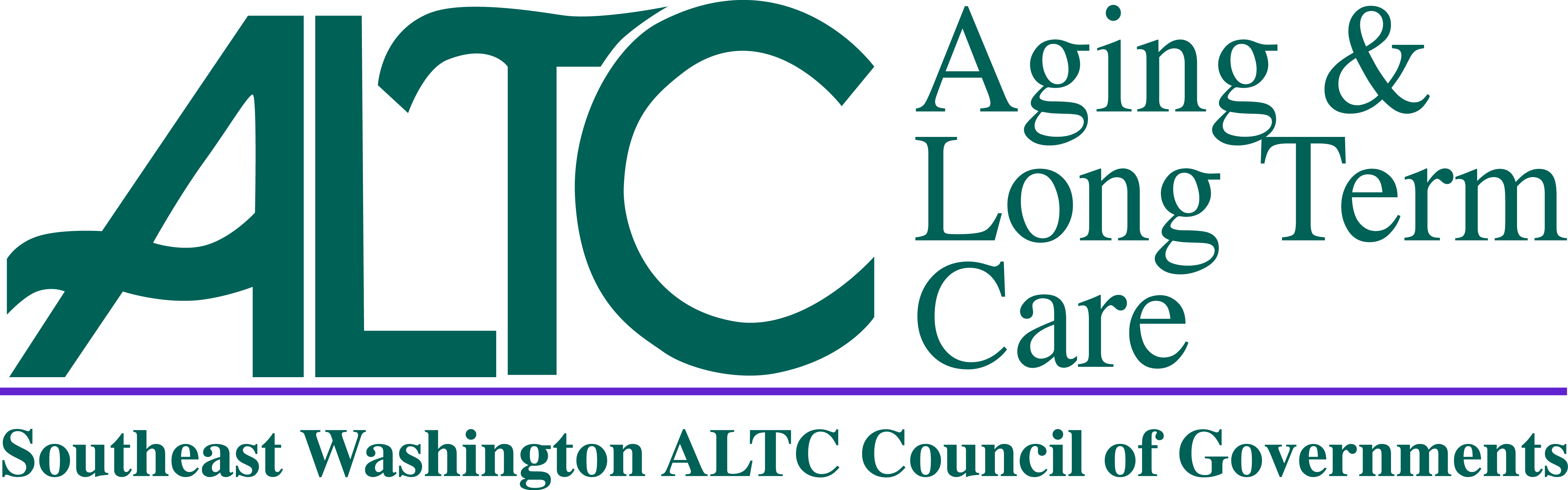 Southeast Washington Aging and Long Term CareCouncil of Governments Governing Board MeetingSeptember 7, 2017 Greater Columbia Behavioral Health 101 N Edison, Kennewick, WA10:30 a.m.AGENDAWelcome & Introductions                                                      Commissioner Robert Johnson, ChairAdditional Agenda Items				                     Commissioner Robert Johnson, ChairReview and Approval of July 6, 2017 Meeting Minutes             Commissioner Robert Johnson, ChairDirector’s Report						                Lori Brown, SE WA ALTC Director	Report:June & July 2017 Revenue & Expenditure/Balance Sheet  Lori Brown, SE WA ALTC DirectorALTCCOG 2017-66; 2017 SLRNW (NUTR), Mod No 01                     Lori Brown, SE WA ALTC Director    Nutrition Services in Benton/Franklin Counties - $567,336 (Increase $15,000)ALTCCOG 2017-67; 2017 PFP (NUTR), Mod No 02                          Lori Brown, SE WA ALTC Director    Nutrition Services in Yakima County - $767,341 (Increase $70,000)ALTCCOG 2017-68; DSHS #1769-93480 State Federal,                   Lori Brown, SE WA ALTC Director         Amendment No. 01; $9,839,256 (Increase $2,164,374)   Southeast Washington Aging and Long Term CareCouncil of Governments Governing Board MeetingSeptember 7, 2017 Greater Columbia Behavioral Health 101 N Edison, Kennewick, WA10:30 a.m.AGENDA (continued)Claims /Payroll Warrants 					     Lori Brown, SE WA ALTC DirectorPublic Comment Period	          				                                                            All	                   Next Meeting Date/Time/Location/Agenda Items                   Commissioner Robert Johnson, Chair Adjourn							          Commissioner Robert Johnson, Chair Warrants (Claims & Payroll)AmountClaims Clearing Warrant    $352,525.69Claims Clearing Warrant$309,254.19Claims Clearing Warrant$33,261.20Claims Clearing Warrant$186,653.81Claims Clearing Warrant$352,202.69Claims Clearing Warrant$33,261.20Subtotal of Claims Warrants $1,267,158.78Payroll Clearing Warrant    $274,886.07Payroll Clearing Warrant   $280,931.22Payroll Clearing Warrant    $284,404.65Payroll Clearing Warrant   $286,522.72Payroll Clearing Warrant$280,775.15Subtotal of Payroll Warrants$1,407,519.81Grand Total of All Warrants$2,674,678.59